Nombre d’adhérents : 70  Quorum : 23Nombre de présents : 37Nombre de pouvoirs : 14Le quorum = le tiers du nombre d’adhérents + 1 Les délibérations sont acquises à la majorité absolue des votants à main levée.Nous sommes heureux de voir la salle se remplir petit à petit, des adhésions se renouveler ou de nouveaux adhérents … C’est de bon augure.De plus nous sommes heureux d’accueillir et les remercions : Magali Surle, Maire de Colmars, Julie Emeric pour la Maison-musée de Colmars, Gérard Schmit-Valat - Président d’Art et Culture, Thomas Duboeuf Directeur de Secrets de Fabriques, Frank Getreau représentant la Compagnie L’Informel, Gilles Gravier Responsable de l’Office de tourisme de Colmars-les-Alpes, Michel Jourdan Président HTHP, et Jean Louis Cornille, correspondant du journal La Provence, ainsi que nos amis, fidèles bénévoles et public assidu.Danièle Lieutier présidente, présente LE RAPPORT MORAL (en pièce jointe), voté et accepté à l’unanimité.Nous avons donc évoqué :La force vive, les besoins humains : le problème du manque de volontaires pour étoffer l’équipe de bénévoles très restreinte et les moyens financiers à rechercher pour pouvoir réaliser notre programme.Les demandes de subventions sont à préparer très rapidement tant auprès de la Communauté de Communes, à retourner avant le 15 décembre 2019, qu’auprès des Conseil Régional et Conseil Départemental auprès de qui nous n’avions pas fait de demande au titre de l’exercice 2019 du fait de la non organisation des FDA. Il nous faudra les convaincre de la nécessité d’obtenir un soutien pour réaliser cette manifestation en 2020, nous les rencontrerons. Un effort plus important sera donc demandé aux municipalités qui nous accompagnent depuis les premières versions. Ces hypothèses sont présentées dans le rapport financier.La programmation prévisionnelle 2020 : cf. le rapport MoralLes classiques manifestations des 5saisons de Colmars et oui, bien sûr Les Feuilles d’automne, son prologue et le Salon du livre le dernier week-end d’octobre, week-end au milieu des vacances scolaires.Nos partenariats : tous les partenaires expriment leur souhait de le poursuivre. Nous ajustons chaque année nos programmes de façon à éviter de regrettables superpositions et co-organisons certains événements.Un nouveau partenaire : HTHP et l’Informel avec Michel Jourdan et Frank Getreau, gageons que nous pourrons réussir sur ce nouveau créneau.Quelques interventions : - Magali Surle, maire de Colmars-les-Alpes nous confirme dans notre bon choix de reprendre Les Feuilles d’Automne sur un rythme biennal et rappelle l’importance que ce festival a pris pour la vallée. Elle nous recommande de bien exprimer aux financeurs les raisons de ce choix, cette périodicité est cohérente avec la qualité que nous voulons apporter à cette manifestation.- Thomas Duboeuf rappelle qu’il n’y a peut-être pas nécessité d’un partenariat sur l’événement mais il sera présent pour nous aider dans la mise en œuvre.- Julie Emeric également, avec une attention particulière au partenariat lectures-musique en clôture du stage de musique du Haut-Verdon au cours des Estivales. Comme pour 2018 il y aura probablement des actions concomitantes lors du festival Les Feuilles d’Automne.- Frank Gétreau évoque son souhait de créer un partenariat entre les lectures et les spectacles qu’il proposera, Théâtre, autres- Mireille Provansal et Charles Benvenuto évoquent le thème en cours de réflexion pour les Feuilles d’Automne. Un thème qui puisse autoriser diverses interventions pour le prélude et pour le salon et une recherche pertinente d’auteurs et d’éditeurs.Ce sera (à confirmer probablement dans les semaines à venir) :« La part du sauvage »	Sauvage... sauvages… et les déclinaisons sur lesquelles nous pourrons engager des discussions, débats, rechercher films, théâtre, lectures, conférences :- L’Homme et la Nature- Les Hommes entre eux- L’Homme avec lui-même…..Des contacts sont déjà pris, les recherches ont déjà commencé. Un collectif de dix personnes s’est constitué cet été pour choisir le thème 2020 sur lequel se déroulera a priori notre programmation et surtout le Festival et le salon du livre.Annie présente avec brio le RAPPORT D’ACTIVITECette année avec un programme allégé en octobre, l’association a tout de même assuré toutes les manifestations classiques avec succès. Que ce soit les lecteurs et les musiciens avec lesquels nous partageons ces moments en présentant des textes qui collent au thème choisi, plein de sensibilité et d’émotions ou que ce soit les conférenciers qui ont su partager leur Savoir et leur enthousiasme.Chaque manifestation s’est déroulée dans l’aisance et le partage.Rapport validé à l’unanimité.Christophe Eugène présente le RAPPORT FINANCIER qui est adopté à l’unanimité :Les tableaux d’exploitation de l’exercice 2019Résultats très bons. On note un résultat positif avec un excédent de 1086,27 € en tenant compte de l’extrapolation calculée au 31 décembre 2019.Les tableaux prévisionnels : compte d’exploitation pour chacune des manifestations prévue et compte d’exploitation général. - 	A noter le montant des subventions à soumettre à chacune des instances : Conseil Régional, Conseil Départemental, CCAPV, Mairie de Colmars et Mairie d’Allos (cf. rapport financier).- 	Lecture et analyse de tous les postes de dépenses et de produits.	On comprend mieux les prévisions de dépenses liées à l’embauche d’un service civique (en cours de recherche avec l’appui d’Art et Culture par Oriane Barrois, sa directrice et la Ligue de l’enseignement) et les défraiements qui en découlent. Charles Benvenuto intervient pour expliquer l’augmentation du budget 2020. Outre les frais relatifs au service civique d’autres postes sont en hausse pour permettre une meilleure gestion (publicité / communication, réceptions, déplacements et prestations)Madame la Maire de Colmars a confirmé à cette occasion son soutien par la subvention qui sera octroyée et les engagements pris par rapport au service civique volontaire (hébergement), par sa participation à l’apéritif inaugural, sans compter les prêts de matériels, des tentes et de la salle des fêtes.Une attention particulière sera à apporter à la communication des événements et plus particulièrement celle des Feuilles d’automne afin de bien diffuser la qualité des divers partenaires financiers. Avec Gilles Gravier, Responsable de l ‘Office du tourisme, nous convenons que nous nous efforcerons de communiquer aux instances de presse et radios le programme détaillé des Feuilles d’automne, prologue et salon du livre.Election du nouveau Conseil d’AdministrationAprès l’annonce par Christophe Eugène, trésorier de l’association, de démissionner pour cause de sur-implications dans divers mouvements associatifs de la vallée, nous faisons un appel aux volontaires….4 veulent bien s’engager, nous les en remercions très vivement et amicalement.il s’agit de :Mireille Roux-FeitFrank GetreauMichel JourdanDominique RouxLes membres du  Conseil d’Administration 2020 sont élus à l’unanimité, soit :Elisabeth AuptelCarole BalletDanièle LieutierMireille Feit-RouxMireille ProvansalAnnie PujolCharly BenvenutoFrank GetreauMichel JourdanFrançois ProvansalDominique RouxNous prévoyons une date pour la réunion de répartition des rôles, le dimanche 24 novembre.Cette sympathique réunion se termine par un « pot » et collation apéritive.Le prochain rendez-vous est la soirée « Contes et chocolat » le 27 décembre 2019, à la chapelle Saint Joseph à Colmars-les-Alpes .Elle s’annonce très bien avec nos lecteurs pour des contes lus ou dits et trois musiciens de la famille Benoît.nb - nous avons omis d’évoquer le site de l’association, tenu à jour par Christophe, il annonce scrupuleusement notre programmation.  Le site reprend au fil de l’eau les diverses manifestations, les photos de celles-ci, ainsi que des annonces pertinentes sur l’actualité autour des 5saisons et de ses partenaires.Il est consultable à l’adresse : http//5saisons-colmars.frChristophe a la gentillesse de bien vouloir continuer à le mettre à jour. Nous l’en remercions.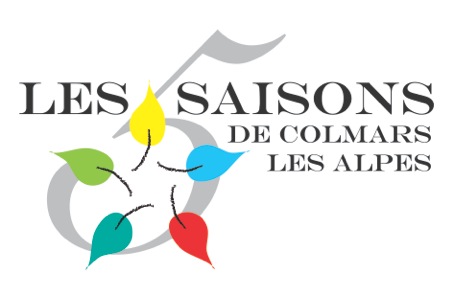 Compte rendu de réunionAssemblée Générale ordinairedu  31 octobre 2019à 18 heures 30Salle Liautaud à Colmars-les-Alpes